PARCIAL DERECHO DEL TRABAJO 2020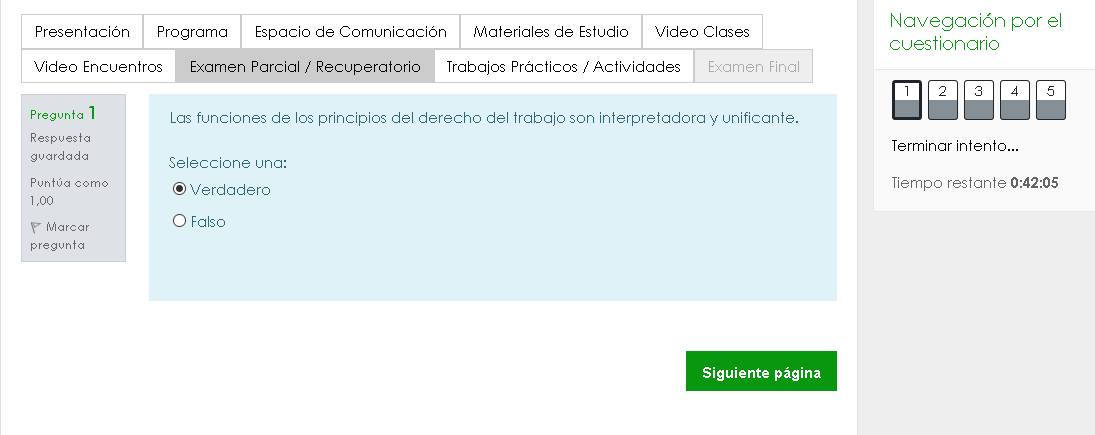 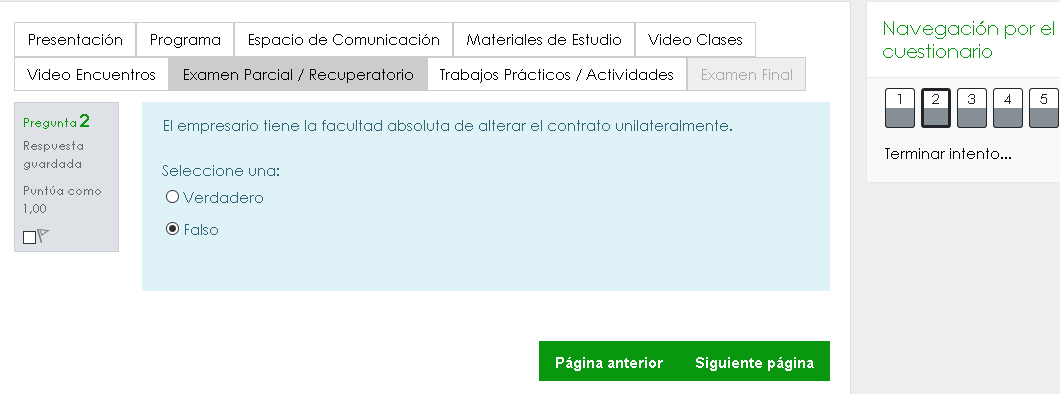 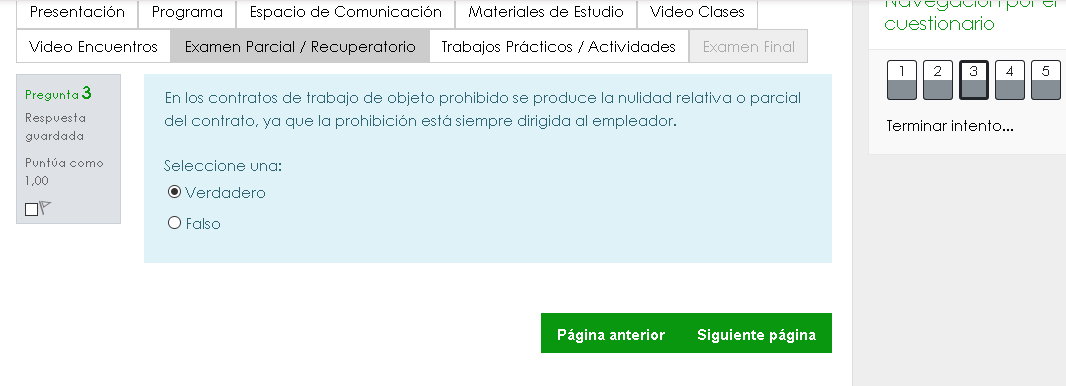 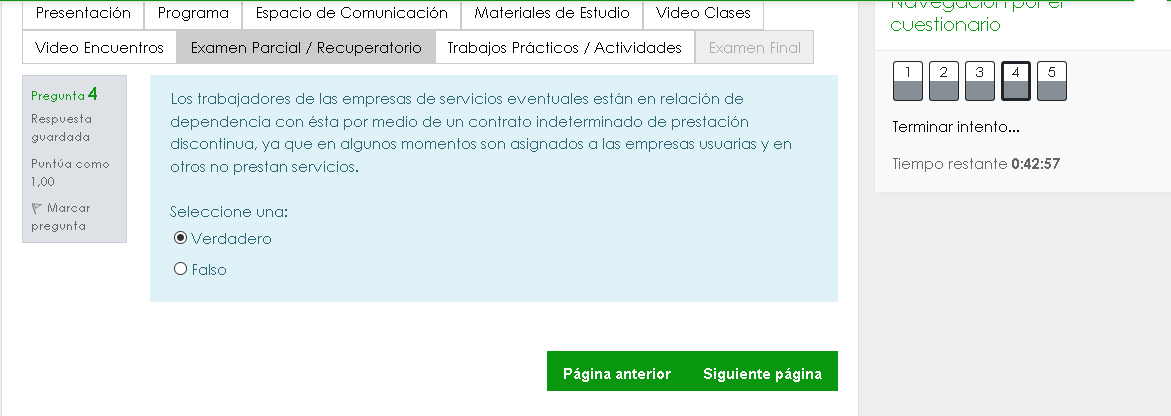 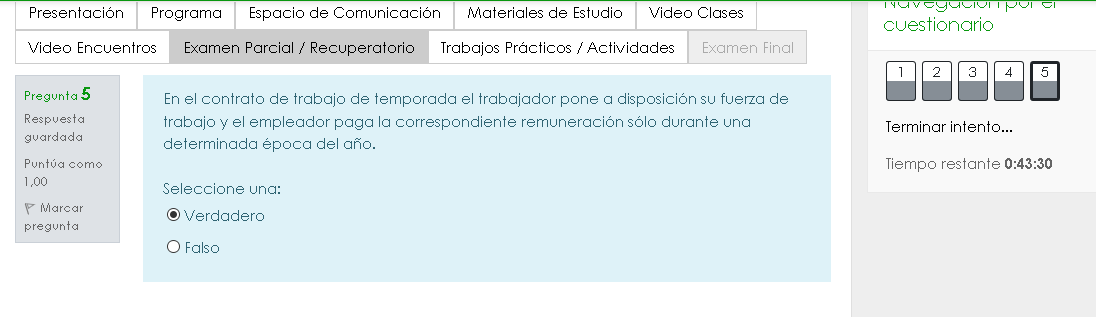 